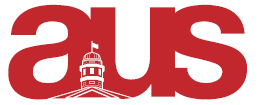 Report of the Vice-President Communications, AUS Council February 8th, 2017I. Committee UpdatesFine Arts CouncilSuccessful dance workshop on February 4th!Music Rep has made her Workshop proposal  more info to come17 applications for Winter FAC funding!Reminder  Nuit Blanche March 23rd !Will be posting call out for volunteers soon Room bookings and alcohol permits are all set/100% officialWorking on Bylaws to prepare next years council betterFrancophone CommissionThe are in touch with Campus Planning and Space and a few truck companies – also filling out funding applications for these events Currently working a collab events for le Délit  applying for fundingC. Marketing CommitteeAsked Urban Groove if they would be willing to do a FlashMob for Nuit Blanche (a week prior to)Awaiting responseBeginning to brainstorm for service week – briefly met with Beck to talk about a visionII. McGill TALKSFeminism videoSuccessful release – profs, students, and MWIL included Get to Know the AUS!We filmed interviews with the exec for the video on Monday!III. TaskForce Again, always come talk to me if you have any ideas to pitch for the TaskForce for re-imagining the pathway to a McGill degree or email me at communications.aus@mail.mcgill.ca !!IV. Graphic DesignFMC logoGradBall geofilterValedictorian promotional materialRespectfully Submitted,Chanèle Couture De-GraftVice President Communications